Ул.”Независимост” № 20, централа: 058/600 889; факс: 058/600 806;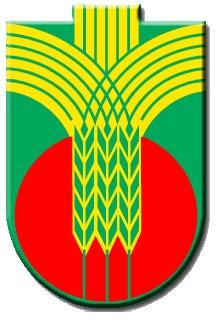 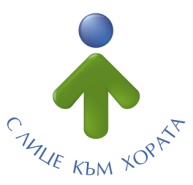 e-mail: obshtina@dobrichka.bg; web site: www.dobrichka.bg										Приложение 2ДО ОБЩИНА ДОБРИЧКАУЛ. „НЕЗАВИСИМОСТ”№ 20ГРАД ДОБРИЧОтносно: Обществена поръчка за извършване на услугата „Рязане на дървета и храсти и оформяне на корони на дървета на територията на община Добричка” за обособена позиция (ОП) 1 Кастрене на дървета и рязане на храсти по общински път Бдинци – Метличина.УВАЖАЕМИ ГОСПОЖИ И ГОСПОДА,С настоящото Ви представяме нашето предложение за изпълнение на обществената поръчка за извършване на услугата „Рязане на дървета и храсти и оформяне на корони на дървета на територията на община Добричка” за обособена позиция (ОП) 1 Кастрене на дървета и рязане на храсти по общински път Бдинци – Метличина.Предложението по настоящата обществена поръчка се подава от………………………………………………………………………………………………….............. Представлявано ………………………………………………………………………………………. ЕГН………………………… ЕИК/БУЛСТАТ……………………………………………………….. Адрес: …………………………………………………………………………………………………. Телефон за контакт:……………………, факс:…………………, e-mail:…………………...……… предложението е подписано от……………………………………………………………….. в качеството си на ………………………………………………………………………………………………………….. (законен представител, упълномощено лице) Прилагаме: …………………………….. документ за упълномощаване, когато лицето, което подава офертата не е законният представител на участника.Предоставяме Ви настоящотоПРЕДЛОЖЕНИЕ ЗА ИЗПЪЛНЕНИЕ НА ПОРЪЧКАТАДейностите по обществената поръчка ще бъдат изпълнени в пълно съответствие с нормативните изисквания към този вид дейност, като правя следното техническо предложение:І. Предлагам да изпълня услугата със следната механизация:1……………………………………………………………2……………………………………………………………3……………………………………………………………(изброяват се всички видове механизация и товарни превозни средства /собствени или наети/ по вид, техническите им характеристики и производителност, като цената на машиносмяната се включва в ед. цена от ценовото предложение.).ІІ. Предлагам следния подход, план за работа и организация ……………………………………………………………………………………………………………………………………………………………………………………………………………………………………………………..(съдържа описание на предлагания подход за работа, както и на плана за работа и организацията, която ще се създаде на обекта и техническите и човешките ресурси, които ще използва участника за изпълнение на услугата) ІІІ. Срокът за изпълнение на услугата на ориентировъчните количества по предвидените дейности, описани в ценовото предложение …………….. дни / не повече от 60 дни /.ІV. Лице, което ще координира изпълнението на място и което има необходимият опит при извършването на този вид дейност е ……………………………………………………………………………………………………….(посочват се имената, квалификацията и данни за контакт)ДЕКЛАРИРАМ ЧЕ:1. Ангажираните от мен работници и специалисти, притежават необходимите квалификация за работа със специализирана техника и опит за изпълнение на услугата.2. При изпълнение на дейностите се задължавам да спазвам всички изисквания, относно здравословни и безопасни условия на труд.3. Гарантирам, че при изпълнение на дейностите няма да допусна увреждане на трети лица и имоти в следствие на изпълняваните от мен дейности.4. Декларирам, че при изготвяне на предложението са спазени задълженията, свързани с данъци и осигуровки, опазване на околната среда, закрила на заетостта и условията на труд.5. Декларирам, че срока на валидност на предложението е не по – малко от 40 дни, считано от крайния срок за получаване на предложенията.6. Декларирам, че съм съгласен с клаузите на приложения проект на договор.		За наетата техника се прилагат документи, доказващи, че същата ще бъде на разположение за изпълнение на поръчката за срока на договора (до 15.12.2017г).Приложения: Документ за упълномощаване, когато лицето, което подава предложението не е законният представител;Декларация за конфиденциалност в случай на приложимост.Управител /представител/…………………………../подпис и печат/Ул.”Независимост” № 20, централа: 058/600 889; факс: 058/600 806;e-mail: obshtina@dobrichka.bg; web site: www.dobrichka.bg											Приложение 2ДО ОБЩИНА ДОБРИЧКАУЛ. „НЕЗАВИСИМОСТ”№ 20ГРАД ДОБРИЧОтносно: Обществена поръчка за извършване на услугата „Рязане на дървета и храсти и оформяне на корони на дървета на територията на община Добричка” за обособена позиция (ОП) 2 Рязане (отсичане) на дървета и оформяне на корони на дървета на територията на община Добричка.УВАЖАЕМИ ГОСПОЖИ И ГОСПОДА,С настоящото Ви представяме нашето предложение за изпълнение на обществената поръчка за извършване на услугата „Рязане на дървета и храсти и оформяне на корони на дървета на територията на община Добричка” за обособена позиция (ОП) 2 Рязане (отсичане) на дървета и оформяне на корони на дървета на територията на община Добричка.Предложението по настоящата обществена поръчка се подава от………………………………………………………………………………………………….............. Представлявано ………………………………………………………………………………………. ЕГН………………………… ЕИК/БУЛСТАТ……………………………………………………….. Адрес: …………………………………………………………………………………………………. Телефон за контакт:……………………, факс:…………………, e-mail:…………………...……… предложението е подписано от……………………………………………………………….. в качеството си на ………………………………………………………………………………………………………….. (законен представител, упълномощено лице) Прилагаме: …………………………….. документ за упълномощаване, когато лицето, което подава офертата не е законният представител на участника.Предоставяме Ви настоящотоПРЕДЛОЖЕНИЕ ЗА ИЗПЪЛНЕНИЕ НА ПОРЪЧКАТАДейностите по обществената поръчка ще бъдат изпълнени в пълно съответствие с нормативните изисквания към този вид дейност, като правя следното техническо предложение:І. Предлагам да изпълня услугата със следната механизация:1……………………………………………………………2……………………………………………………………3……………………………………………………………(изброяват се всички видове механизация и товарни превозни средства /собствени или наети/ по вид, техническите им характеристики и производителност, като цената на машиносмяната се включва в ед. цена от ценовото предложение.).ІІ. Предлагам следния подход, план за работа и организация ……………………………………………………………………………………………………………………………………………………………………………………………………………………………………………………..(съдържа описание на предлагания подход за работа, както и на плана за работа и организацията, която ще се създаде на обекта и техническите и човешките ресурси, които ще използва участника за изпълнение на услугата) ІІІ. Срокът за изпълнение на услугата на ориентировъчните количества по предвидените дейности, описани в ценовото предложение …………….. дни / не повече от 60 дни /.ІV. Лице, което ще координира изпълнението на място и което има необходимият опит при извършването на този вид дейност е ……………………………………………………………………………………………………….(посочват се имената, квалификацията и данни за контакт)ДЕКЛАРИРАМ ЧЕ:1. Ангажираните от мен работници и специалисти, притежават необходимите квалификация за работа със специализирана техника и опит за изпълнение на услугата.2. При изпълнение на дейностите се задължавам да спазвам всички изисквания, относно здравословни и безопасни условия на труд.3. Гарантирам, че при изпълнение на дейностите няма да допусна увреждане на трети лица и имоти в следствие на изпълняваните от мен дейности.4. Декларирам, че при изготвяне на предложението са спазени задълженията, свързани с данъци и осигуровки, опазване на околната среда, закрила на заетостта и условията на труд.5. Декларирам, че срока на валидност на предложението е не по – малко от 40 дни, считано от крайния срок за получаване на предложенията.6. Декларирам, че съм съгласен с клаузите на приложения проект на договор.		За наетата техника се прилагат документи, доказващи, че същата ще бъде на разположение за изпълнение на поръчката за срока на договора (до 15.12.2017г).Приложения: Документ за упълномощаване, когато лицето, което подава предложението не е законният представител;Декларация за конфиденциалност в случай на приложимост.Управител /представител/…………………………../подпис и печат/